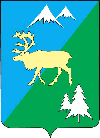 П О С Т А Н О В Л Е Н И Е  АДМИНИСТРАЦИИ БЫСТРИНСКОГО МУНИЦИПАЛЬНОГО РАЙОНА684350, Камчатский  край, Быстринскийрайон, с. Эссо, ул. Терешковой, 1, тел/факс 21-330http://.essobmr.ru   admesso@yandex.ruот  07.09.2021  года № 364В соответствии с подпунктом "а" пункта 2 перечня поручений Президента Российской Федерации по итогам заседания Совета при Президенте Российской Федерации по развитию физической культуры и спорта от 22.11.2019 N Пр-2397, руководствуясь постановлением правительства Камчатского края от 04.08.2020, статьёй 34 Устава Быстринского муниципального районаПОСТАНОВЛЯЮ:1. Утвердить Порядок использования объектов спорта, находящихся в собственности Быстринского муниципального района, согласно приложению к настоящему Постановлению.2. Настоящее постановление вступает в силу после его официального обнародования и подлежит размещению на официальном сайте органов местного самоуправления Быстринского муниципального района и распространяется  на правоотношения возникшие с 01.01.2021 год3. Контроль за исполнением настоящего Постановления возложить на заместителя главы администрации Быстринского муниципального района Прокину А.В..Глава Быстринскогомуниципального района                                                                 А.В. ВьюновРазослано: дело, БСОШ, АСОШ, ООИСЗН, библиотека с. Эссо, с  .Анавгай, официальный сайт, БДДТ, ЗСК, прокуратураПриложениек Постановлению администрацииБыстринского муниципального районаот 07.09.2021  N 364ПОРЯДОКИСПОЛЬЗОВАНИЯ ОБЪЕКТОВ СПОРТА, НАХОДЯЩИХСЯВ СОБСТВЕННОСТИ БЫСТРИНСКОГО МУНИЦИПАЛЬНОГО РАЙОНА 1. Настоящий Порядок определяет правила и условия использования объектов спорта, находящихся в собственности Камчатского края, в том числе спортивных сооружений образовательных организаций, подведомственных администрации Быстринского муниципального района, во внеурочное время (далее – Порядок).2. В настоящем Порядке к объектам спорта относятся:1) Объекты спорта учреждений, подведомственных администрации Быстринского муниципального района:а) спортивные залы и горнолыжные базы;б) спортивные площадки, лыжные трассы и стадионы (далее – плоскостные спортивные сооружения);2. Перечень объектов спорта, информация об их местонахождении, адресах официальных сайтов в информационно-телекоммуникационной сети «Интернет» организаций, в оперативном управлении которых находятся объекты спорта  в приложении к настоящему Порядку.3. Граждане могут использовать объекты спорта для занятий физической культурой и спортом, участия в физкультурных и спортивных мероприятиях.    Индивидуальные предприниматели и юридические лица могут использовать объекты спорта в целях проведения  занятий физической культурой и спортом, физкультурных и спортивных мероприятий.4. Объекты спорта предоставляются гражданам, индивидуальным предпринимателям и юридическим лицам по договору (соглашению), за исключением случаев, предусмотренных частью 6 настоящего порядка.5. Плоскостные спортивные сооружения на безвозмездной основе без заключения договора (соглашения) предоставляются:1) гражданам в дни, свободные от проведения физкультурных и спортивных мероприятий, согласно расписанию, утвержденному организацией;2) социально-ориентированным некоммерческим организациям и образовательным организациям, создавшим физкультурно-спортивные клубы, для проведения физкультурных и спортивных мероприятий, занятий физической культурой и спортом по предварительным заявкам, оформленным в сроки и порядке, утвержденным организацией (далее -предварительная заявка).6. Спортивные сооружения образовательных организаций предоставляются гражданам, индивидуальным предпринимателями юридическим лицам при наличии положительного заключения комиссии по оценке последствий принятия решений о реконструкции, модернизации, об изменении назначения или о ликвидации объектов социальной инфраструктуры для детей, являющихся государственной собственностью Быстринского муниципального района, заключении муниципальными учреждениями, подведомственными администрации Быстринского муниципального района образующими социальную инфраструктуру для детей, договоров аренды, договоров безвозмездного пользования закрепленных за ними объектов собственности, а также о реорганизации или ликвидации муниципальных учреждений, подведомственных администрации Быстринского муниципального района, образующих социальную инфраструктуру для детей.7. Объекты спорта предоставляются гражданам, индивидуальным предпринимателям и юридическим лицам на условиях, утвержденных организациями. 8. Информирование граждан, индивидуальных предпринимателей и юридических лиц о режиме работы, правилах посещения, порядке использования объектов спорта, в том числе о порядке и условиях заключенных договоров (соглашений) по их использованию, о порядке и сроках формирования предварительных заявок осуществляется в соответствии с графиком работы организаций следующими способами: 1) посредством телефонной связи;2) при непосредственном обращении в организацию;3) по средствам размещения соответствующей информации;4) на информационном стенде организации;5) на официальных сайтах организации в информационно-телекоммуникационной сети «Интернет.6. Для информирования граждан , индивидуальных предпринимателей и юридических лиц о режиме работы, правилах посещения, порядке использования объектов спорта, о порядки и использовании в том числе о прядке и условиях заключения договоров  (соглашений) по их использованию, о порядке и сроках формирования предварительных заявок, организации обязаны размещать соответствующую информацию на своих информационных стендах и официальных сайтах в информационно-телекоммуникационной сети «Интернет» Приложениек Порядку использования объектов спорта,находящихся в собственностиБыстринского муниципального районаПЕРЕЧЕНЬОБЪЕКТОВ СПОРТА, НАХОДЯЩИХСЯ В СОБСТВЕННОСТИБЫСТРИНСКОГО МУНИЦИПАЛЬНОГО РАЙОНАОб утверждении порядка использования объектов спорта, находящихся в собственности Быстринского муниципального районаNп/пОбъект спортаАдрес местонахождения объекта спортаСведения об организации, в оперативном пользовании которой находится объект спортаСведения об организации, в оперативном пользовании которой находится объект спортаNп/пОбъект спортаАдрес местонахождения объекта спортаНаименованиеТелефон, сайт1Спортивная площадка, залул. Южная, д.5 с. Эссо Быстринского района, Камчатского краяМуниципальное бюджетное общеобразовательное учреждение «БСОШ»8-415-42-21-3-362Спортивная площадка, залул. Ленинская д.62 с. Анавгай Быстринского района, Камчатского краяМуниципальное бюджетное общеобразовательное учреждение «БСОШ»8-415-42-23-2-453Горнолыжная база ул. Заречная с. Эссо Быстринского района Камчатского краяМАУ ФКС ЗСК «Оленгенде»8-415-42-21-3304Спортивный стадионул. Терешковой с. Эссо Быстринского районаМАУ ФКС ЗСК «Оленгенде»8-415-42-21-3305Спортивный зал, стадион, тренажерный залул. Комсомольская, д.9а с. Эссо Быстринский район Камчатский крайМАОУ ДО «БДДТ»8-415-42-21-733